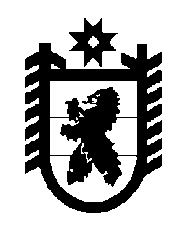 Российская Федерация Республика Карелия    УКАЗГЛАВЫ РЕСПУБЛИКИ КАРЕЛИЯО внесении изменений в Указ Главы Республики Карелия                                 от 29 июля 2014 года № 64	Внести в Порядок издания нормативных правовых актов органов исполнительной власти Республики Карелия и требования, предъявляемые к их проектам, утвержденные Указом Главы Республики Карелия от                      29 июля 2014 года № 64 «О порядке издания нормативных правовых актов органов исполнительной власти Республики Карелия и требованиях, предъявляемых к их проектам» (Карелия, 2014, 5 августа), следующие изменения:	1) в абзаце втором пункта 5 слова «иные органы и организации,» исключить;	2) пункт 6 дополнить предложением следующего содержания:	«В целях обеспечения проведения в установленном федеральным законодательством порядке проверки соответствия проекта нормативного акта федеральному законодательству и антикоррупционной экспертизы проекты нормативных актов направляются в прокуратуру Республики Карелия.»;	3) пункт 14 изложить в следующей редакции:	«14.  Не позднее чем на следующий день после подписания норматив-ного акта орган исполнительной власти Республики Карелия, принявший (издавший) нормативный акт, направляет его копии на печатном носителе и в электронном виде в Министерство Республики Карелия по вопросам национальной политики, связям с общественными, религиозными объединениями и средствами массовой информации для официального опубликования, на печатном носителе – в Законодательное Собрание Республики Карелия и прокуратуру Республики Карелия.».            Глава Республики  Карелия                                                               А.П. Худилайненг. Петрозаводск16 сентября 2014 года№ 71